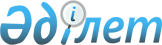 О внесении изменений в постановление акимата Жуалынского района от 13 марта 2017 года за №66 "Об утверждении государственного образовательного заказа на дошкольное воспитание и обучение, размер подушевого финансирования и родительской платы на 2017 год в Жуалынском районе"Постановление акимата Жуалынского района Жамбылской области от 9 ноября 2017 года № 267. Зарегистрировано Департаментом юстиции Жамбылской области 22 ноября 2017 года № 3593
      Примечание РЦПИ.

      В тексте документа сохранена пунктуация и орфография оригинала.
      В соответствии с Законом Республики Казахстан от 23 января 2001 года "О местном государственном управлении и самоуправлении" и подпунктом 8-1) пункта 4 статьи 6 Закона Республики Казахстан от 27 июля 2007 года "Об образовании" акимат Жуалынского района ПОСТАНОВЛЯЕТ:
      1. Внести в постановление акимата Жуалынского района от 13 марта 2017 года за № 66 "Об утверждении государственного образовательного заказа на дошкольное воспитание и обучение, размер подушевого финансирования и родительской платы на 2017 год в Жуалынском районе" (зарегистрировано в Реестре государственной регистрации нормативных правовых актов за №3375 и опубликованно в газете "Жаңа өмір – Новая жизнь" от 18 апреля 2017 года) следующие изменения:
      приложение к данному постановлению изложить в новой редакции согласно приложения к настоящему постановлению.
      2. Контроль за исполнением настоящего постановления возложить на заместителя акима района Адилбакова Айбара Кунтуовича.
      3. Настоящее постановление вступает в силу со дня государственной регистрации в органах юстиции и вводится в действие по истечении десяти календарных дней со дня его первого официального опубликования. Государственный образовательный заказ на дошкольное воспитание и обучение, размер подушевого финансирования и родительской платы на 2017 год в Жуалынском районе
					© 2012. РГП на ПХВ «Институт законодательства и правовой информации Республики Казахстан» Министерства юстиции Республики Казахстан
				
      Аким района 

Б. Копбосынов
Приложение
к постановлению акимата 
Жуалынского района
 от 9 ноября 2017 года №267 
Наименование
Государственный образовательный заказ, (мест) в том числе
Государственный образовательный заказ, (мест) в том числе
Государственный образовательный заказ, (мест) в том числе
Размер подушевого финансирования в месяц из местного бюджета (тенге), в том числе
Размер подушевого финансирования в месяц из местного бюджета (тенге), в том числе
Размер подушевого финансирования в месяц из местного бюджета (тенге), в том числе
Размер подушевого финансирования в месяц из местного бюджета (тенге), в том числе
Размер родительской платы в месяц (тенге)
Наименование
Количество мест финансируемых по программе "Реализация государственного образовательного заказа в дошкольных организациях" (мест)
Количество мест финансируемых по программе "Реализация государственного образовательного заказа в дошкольных организациях" (мест)
Количество мест финансируемых по программе "Обеспечение деятельности организаций дошкольного воспитания и обучения" (мест)
Финансируемых по программе "Реализация государственного образовательного заказа в дошкольных организациях" (тенге)
Финансируемых по программе "Реализация государственного образовательного заказа в дошкольных организациях" (тенге)
Дополнительное финансирование из программы "Обеспечение деятельности организаций дошкольного воспитания и обучения" детским садам и миницентрам финансируемых по программе "Реализация государственного образовательного заказа в дошкольных организациях" (тенге)
Финансируемых по программе "Обеспечение деятельности организаций дошкольного воспитания и обучения" (тенге)
Размер родительской платы в месяц (тенге)
Государственные дошкольные организации (мини центр)
Государственные дошкольные организации (мини центр)
Государственные дошкольные организации (мини центр)
Государственные дошкольные организации (мини центр)
Государственные дошкольные организации (мини центр)
Государственные дошкольные организации (мини центр)
Государственные дошкольные организации (мини центр)
Государственные дошкольные организации (мини центр)
Государственные дошкольные организации (мини центр)
Мини центр "Айгөлек" с полным днем пребывания при школе
Мини центр "Айгөлек" с полным днем пребывания при школе
50
0
0
15736
0
0
0
Государственные дошкольные организации (детские сады)
Государственные дошкольные организации (детские сады)
Государственные дошкольные организации (детские сады)
Государственные дошкольные организации (детские сады)
Государственные дошкольные организации (детские сады)
Государственные дошкольные организации (детские сады)
Государственные дошкольные организации (детские сады)
Государственные дошкольные организации (детские сады)
Государственные дошкольные организации (детские сады)
Государственное коммунальное казенное предприятие "Детский сад №1" отдела образования акимата Жуалынского района
Государственное коммунальное казенное предприятие "Детский сад №1" отдела образования акимата Жуалынского района
0
145
145
0
0
30526
5250
Государственное коммунальное казенное предприятие "Детский сад Балдырған" отдела образования акимата Жуалынского района
Государственное коммунальное казенное предприятие "Детский сад Балдырған" отдела образования акимата Жуалынского района
0
145
145
0
0
30526
5250
Государственное коммунальное казенное предприятие "Детский сад Аягүл" отдела образования акимата Жуалынского района
Государственное коммунальное казенное предприятие "Детский сад Аягүл" отдела образования акимата Жуалынского района
280
0
0
20368
10882
0
5250
Государственное коммунальное казенное предприятие "Детский сад Мөлдір-Бұлак" отдела образования акимата Жуалынского района
Государственное коммунальное казенное предприятие "Детский сад Мөлдір-Бұлак" отдела образования акимата Жуалынского района
125
0
0
20368
11417
0
5250
Государственное коммунальное казенное предприятие "Детский сад Шұғыла" отдела образования акимата Жуалынского района
Государственное коммунальное казенное предприятие "Детский сад Шұғыла" отдела образования акимата Жуалынского района
50
0
0
20368
15725
0
5250
Государственное коммунальное казенное предприятие "Детский сад Қарасаз" отдела образования акимата Жуалынского района
Государственное коммунальное казенное предприятие "Детский сад Қарасаз" отдела образования акимата Жуалынского района
90
50
50
20368
0
27283
5250
Государственное коммунальное казенное предприятие "Детский сад Шақпақата" отдела образования акимата Жуалынского района
Государственное коммунальное казенное предприятие "Детский сад Шақпақата" отдела образования акимата Жуалынского района
140
0
0
20368
6887
0
5250
Государственное коммунальное казенное предприятие "Детский сад Нұршуақ" отдела образования акимата Жуалынского района
Государственное коммунальное казенное предприятие "Детский сад Нұршуақ" отдела образования акимата Жуалынского района
100
0
0
20368
6887
0
5250
Государственное коммунальное казенное предприятие "Детский сад Балауса" отдела образования акимата Жуалынского района
Государственное коммунальное казенное предприятие "Детский сад Балауса" отдела образования акимата Жуалынского района
50
0
0
20368
11882
0
5250
Государственное коммунальное казенное предприятие "Детский сад Жасұлан" отдела образования акимата Жуалынского района
Государственное коммунальное казенное предприятие "Детский сад Жасұлан" отдела образования акимата Жуалынского района
50
0
0
20368
15874
0
5250
Государственное коммунальное казенное предприятие "Детский сад Қарлығаш" отдела образования акимата Жуалынского района
Государственное коммунальное казенное предприятие "Детский сад Қарлығаш" отдела образования акимата Жуалынского района
25
0
0
20368
25743
0
5250
Государственное коммунальное казенное предприятие "Детский сад Шапағат" отдела образования акимата Жуалынского района
Государственное коммунальное казенное предприятие "Детский сад Шапағат" отдела образования акимата Жуалынского района
100
0
0
20368
8554
0
5250
Государственное коммунальное казенное предприятие "Детский сад Балдәурен" отдела образования акимата Жуалынского района
Государственное коммунальное казенное предприятие "Детский сад Балдәурен" отдела образования акимата Жуалынского района
50
0
0
20368
16487
0
5250
Государственное коммунальное казенное предприятие "Детский сад Балбөбек" отдела образования акимата Жуалынского района
Государственное коммунальное казенное предприятие "Детский сад Балбөбек" отдела образования акимата Жуалынского района
50
0
0
20368
9881
0
5250
Государственное коммунальное казенное предприятие "Детский сад Самал" отдела образования акимата Жуалынского района
Государственное коммунальное казенное предприятие "Детский сад Самал" отдела образования акимата Жуалынского района
50
0
0
20368
17082
0
5250
Государственное коммунальное казенное предприятие "Детский сад Балақай" отдела образования акимата Жуалынского района
Государственное коммунальное казенное предприятие "Детский сад Балақай" отдела образования акимата Жуалынского района
0
50
50
0
0
38833
5250
Государственное коммунальное казенное предприятие "Детский сад Жаңаталап" отдела образования акимата Жуалынского района
Государственное коммунальное казенное предприятие "Детский сад Жаңаталап" отдела образования акимата Жуалынского района
0
50
50
0
0
38147
5250
Государственное коммунальное казенное предприятие "Детский сад Бәйтерек" отдела образования акимата Жуалынского района
Государственное коммунальное казенное предприятие "Детский сад Бәйтерек" отдела образования акимата Жуалынского района
0
50
50
0
0
38755
5250
Государственное коммунальное казенное предприятие "Детский сад Жаңа-Теріс" отдела образования акимата Жуалынского района
Государственное коммунальное казенное предприятие "Детский сад Жаңа-Теріс" отдела образования акимата Жуалынского района
0
50
50
0
0
33878
5250
Государственное коммунальное казенное предприятие "Детский сад Боралдай" отдела образования акимата Жуалынского района
Государственное коммунальное казенное предприятие "Детский сад Боралдай" отдела образования акимата Жуалынского района
0
50
50
0
0
38325
5250
Государственное коммунальное казенное предприятие "Детский сад Күреңбел" отдела образования акимата Жуалынского района
Государственное коммунальное казенное предприятие "Детский сад Күреңбел" отдела образования акимата Жуалынского района
0
75
75
0
0
28170
5250
Государственное коммунальное казенное предприятие "Детский сад Бақалы" отдела образования акимата Жуалынского района
Государственное коммунальное казенное предприятие "Детский сад Бақалы" отдела образования акимата Жуалынского района
0
50
50
0
0
38865
5250
Государственное коммунальное казенное предприятие "Детский сад Қызыларық" отдела образования акимата Жуалынского района
Государственное коммунальное казенное предприятие "Детский сад Қызыларық" отдела образования акимата Жуалынского района
0
50
50
0
0
36920
5250
Государственное коммунальное казенное предприятие "Детский сад Билікөл" отдела образования акимата Жуалынского района
Государственное коммунальное казенное предприятие "Детский сад Билікөл" отдела образования акимата Жуалынского района
0
50
50
0
0
37360
5250
Государственное коммунальное казенное предприятие "Детский сад Жетітөбе" отдела образования акимата Жуалынского района
Государственное коммунальное казенное предприятие "Детский сад Жетітөбе" отдела образования акимата Жуалынского района
0
50
50
0
0
33573
5250
Государственное коммунальное казенное предприятие "Детский сад Қошқарата" отдела образования акимата Жуалынского района
Государственное коммунальное казенное предприятие "Детский сад Қошқарата" отдела образования акимата Жуалынского района
0
50
50
0
0
37655
5250
Частные дошкольные организации (детские сады)
Частные дошкольные организации (детские сады)
Частные дошкольные организации (детские сады)
Частные дошкольные организации (детские сады)
Частные дошкольные организации (детские сады)
Частные дошкольные организации (детские сады)
Частные дошкольные организации (детские сады)
Частные дошкольные организации (детские сады)
Частные дошкольные организации (детские сады)
Товарищество с ограниченной ответственностью детский сад "Еркемай"
Товарищество с ограниченной ответственностью детский сад "Еркемай"
40
0
0
20368
0
0
7500
Товарищество с ограниченной ответственностью детский сад "Балбөбек"
Товарищество с ограниченной ответственностью детский сад "Балбөбек"
50
0
0
20368
0
0
9000